December 2015
More Calendars with Canada Holidays: 2016, Excel Calendar, PDF Calendar◄ November 2015December  2015December  2015December  2015December  2015December  2015Jan 2016 ►SunMonTueWedThuFriSat1 2 PIZZA LUNCH(prepaid)3 ORAL TEST ON ISLAMIC GREETINGS4 ORAL TEST ON ISLAMIC GREETINGS5 6 7 MATH NUMBER TEST8 9 SCIENTIST IN SCHOOL10 11 12 13 Fundraising Dinner4:00-8:00 p.m.14 15 TRIP TO HARBOURFRONT16 ORAL TEST ON WUDHU17 18 Last Day of School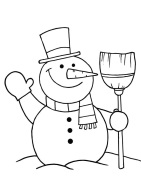 19 20 21 WINTER BREAK(No school until Monday, January 4th)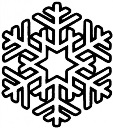 22 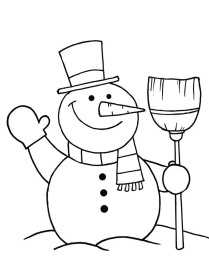 23 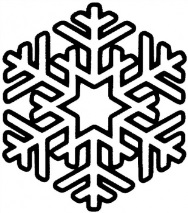 24 25 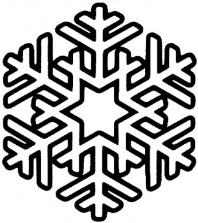 26 27 28 WINTER BREAK29 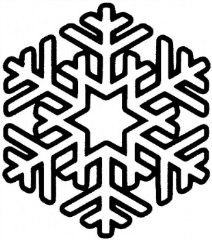 30 31 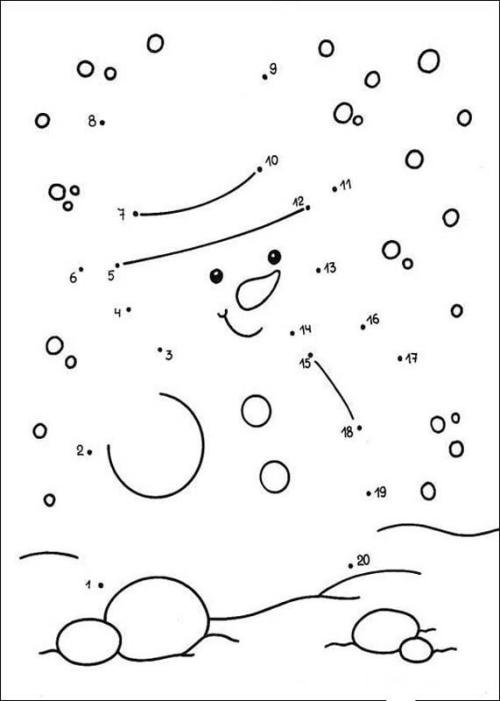 